Рекомендации проведения финального этапа конкурса профессионального мастерства по направлению «Кулинарное искусство» в рамках открытого городского Фестиваля профессиональных пробОбщее положение Финального этап конкурса проводится в рамках открытого городского Фестиваля профессиональных проб.Настоящая рекомендация устанавливает порядок и условия проведения конкурса профессионального мастерства по направлению «Кулинарное искусство» на тему «Кулинарный поединок».Организатором конкурса является МАОУ ДО «Центр профессионального самоопределения». Дата и время проведения конкурса: 9 апреля 2024 года 13.00Место проведения: МАОУ ДО «Центр профессионального самоопределения», ул. Устиновича, 24а.Цели и задачи конкурсаОсновной целью проведения конкурса является повышение профессионального мастерства, значимости и престижа профессии в современных условиях экономики; раскрытие способностей и творческого потенциала обучающихся.Задачи конкурса:Систематизация и обобщение знаний.Закрепление профессиональных умений и навыков обучающихся.Освоение технологического процесса приготовления блюдОриентация на дальнейшее самосовершенствование и развитие инициативности.Способствование приобретению социального-личностных и профессионально важных характеристик.Воспитание аккуратности в работе и использовании сырья и материалов.Воспитание добросовестности и ответственности в трудовой деятельности.Развитие творческого начала молодых мастеров.Определение уровне профессионального знаний, умений и навыков обучающихся, их профессиональной подготовки.Повышение интереса обучающихся к осваиваемой профессии. Способствование здоровой конкуренции, направленной на создание благоприятных условий профессиональной подготовки.Организация и проведение конкурсаУчастником конкурса может стать команда обучающихся 6-11 классов образовательного учреждения города Красноярска, набравшая наибольшее количество баллов в отборочном этапе Фестиваля профессиональных проб, подавшая заявку (Приложение № 1) на участие в конкурсе не позднее установленных рекомендацией сроков.К конкурсу допускается команда участников в количестве 2-3-х человек от образовательного учреждения в сопровождении наставника команды.Заявки (форма заявки Приложения №1) на участие в конкурсе принимается до 08 апреля 2024 года по e-mail: elkavlesu1@gmail.com  По вопросам участия в конкурсе обращаться по телефону 245-52-17, 245-59-97 (Коротких Галина Александровна — педагог-организатор). Место проведения: муниципальное автономное образовательное учреждение дополнительного образования «Центр профессионального самоопределения», ул. Устиновича 24 А,Условия проведения конкурсаКоманда готовит рабочее место (не более 5 минут). Особое требование предоставляется к внешнему виду участником команды. Единая форма участников (китель, брюки, халат, передник, фартук, головной убор, безопасная закрытая обувь). Конкурсное задание «Угадай на ощупь». Одному участнику из команды необходимо определить крупу, используя только осязание (на ощупь), закрытыми глазами.Практическое задание «Нарезка овощей ручным способом». Время нарезки 15 минут.	Требование к практическому заданию:Использоваться будет только картофель, виды нарезки (ломтики (пластинки), брусочек, кубик, соломка) будет производиться в виде жеребьевки.  Ломтик (пластинка), толщина 0,5 мм, длин. 2см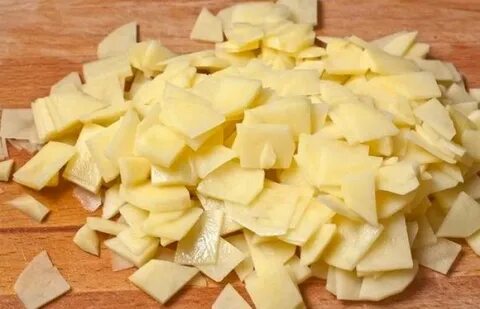   Брусок толщина 0,7-0,8 мм, длин. 4см 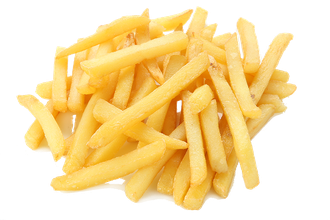    Соломка толщина 0,2 мм, длина 4см 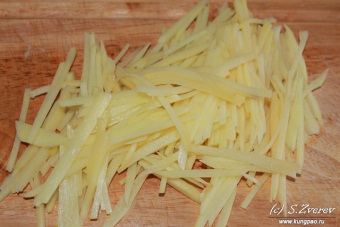   Кубик средний ребро 1см.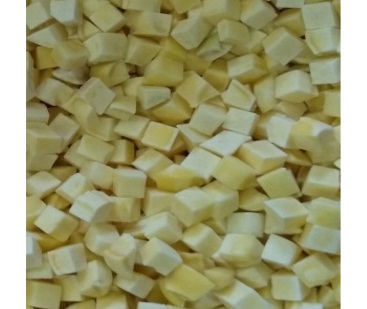  Кубик крупный ребро 2см.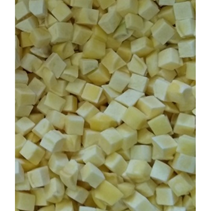 Теоретическое задание «Кроссворд» на тему «Кулинария».Команды разгадывают кроссворд, время 10 мин. Домашнее задание «Блюдо из картофеля». Заранее приготовить «блюдо» и предоставить жюри для оценивания.Требование к домашнему заданию:Блюда приготовлено на основе картофеля, допускаются различные начинки, на выбор участника.Украшение и подача остается на выбор участника. Технологическая карта приготовления блюда должна соответствовать готовому изделию.5. Расходные материала для проведения конкурса участники приобретают за счет собственных средств.6.  Перечень необходимых инструментов на конкурсе:разделочные доски, ножи;посуда для подачи нарезки;линейка для замера нарезки;клеенка, скатерть;салфетки для поддержания чистоты рабочего места;пакеты для отходов.Подведение итогов финального этапаПобедители конкурса будут определены профессиональным жюри в соответствии со следующими критериями:1. Основные критерии оценки «Визитная карточка».а) единая форма участников -1 балл.б) название команды – 1 балл.2. Основные критерии оценки «Угадай на ощупь».      а) начисляется 1 балл за каждый правильный ответ (0-1 балл)3. Основные критерии оценки «Практическое задание «Нарезка овощей ручным способом»а) Выполнение требовании к данному заданию (соблюдение форм и разки п/ф из картофеля (1-3 балла).б) соблюдение техники безопасности, опрятный вид участников, (1-3 балла).4. Основные критерии оценки «Кроссворд» на тему «Кулинария»а) правильность ответа (1 балл за каждый правильный ответ)5. Основные критерии оценки «Блюдо из картофеля»а) сложность изделия по внешнему виду (0-3 балла)б) подача изделия (0-3 балла)в) технологическая карта изделия (0-3 балла)г) вкусовые качества изделия (0-3 балла).Команды, занявшие призовые места, награждаются грамотами за 1,2,3 место. Участники получают сертификаты. Педагоги, подготовившие команды, благодарственные письма.Ответственные за организацию конкурса:Боль Оксана Юрьевназаместитель директора МАОУ ДО ЦПСт. 245-52-17Коротких Галина Александровнапедагог-организатор МАОУ ДО ЦПСТ.245-59-97Приложение №1к рекомендации Заявка на финальный этап конкурса профессионального мастерства по направлению «Кулинарное искусство» в рамках открытого городского Фестиваля профессиональных пробДиректор_____________/_________________/ Образовательное учреждениеНазвание команды Состав команды (ФИО участников)1.2.3.Название домашнего задания ФИО (полностью) педагога, подготовившегося команду. Контактный телефон, эл. почта